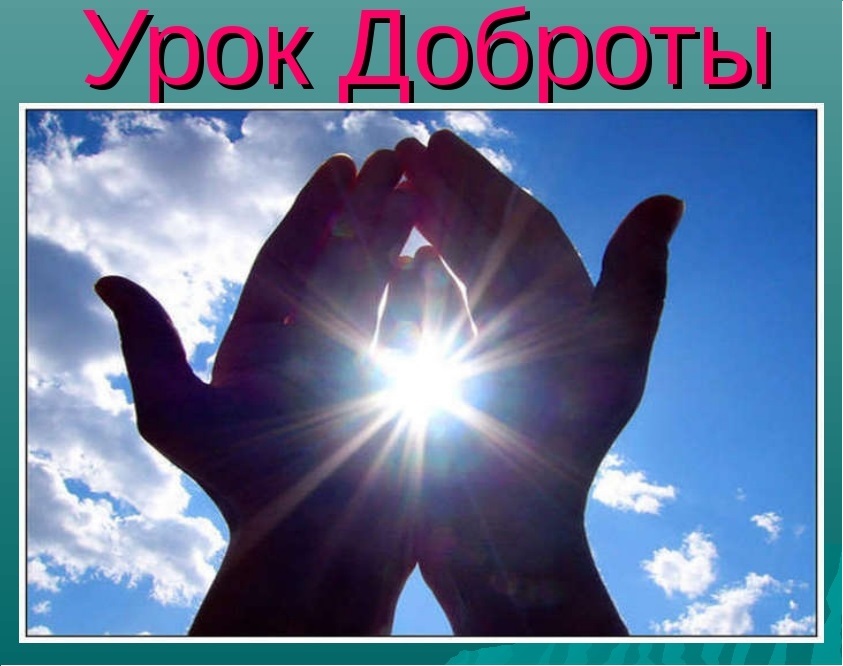          З декабря 2015 – Международный день инвалидов. В рамках этого дня в течение декабря 2015 года Министерством образования и науки Российской Федерации совместно с фондом поддержки слепоглухих «Со-единение» в школах Корткеросского района проведен Всероссийский интернет-урок Доброты.           Его цель – сформировать толерантное отношение к инвалидам и лицам с ограниченными возможностями здоровья по слуху и зрению. Для проведения урока были предоставлены материалы на сайте министерства образования Республики Коми «Приложение к материалу» с конспектами социальных уроков для 1-4 классов, 5-9 классов, 10-11 классов, документальный фильм к Уроку Доброты «Слово на ладони», о фонде поддержки слепоглухих «Со-единение», видеообращение заместителя министра образования Российской Федерации Вениамина Каганова к Международному дню инвалидов.На этих уроках с детьми проведены различные игры «Определи на ощупь», «Угадай,что в корзине», беседы «Знакомимся с людьми, которые не видят и не слышат», практическое задание «На языке слепоглухих»